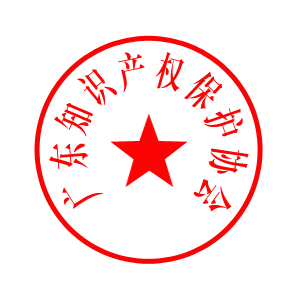 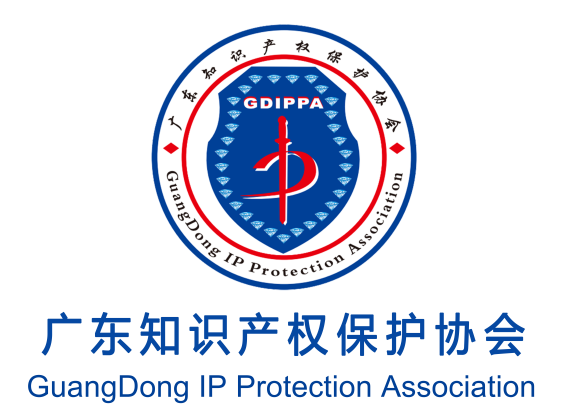 广东知识产权保护协会                                                       2024年1月  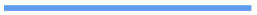 广东知识产权保护协会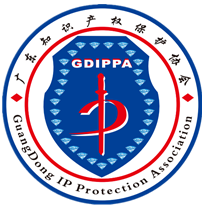 会员入会申请表注：请按要求认真填写表格，简介及部分信息将录入会员名册作宣传用途。此表填写盖章后，扫描发送至电子信箱：gdippa@gdippa.com，黄敏收。申请表电子版可致电协会秘书处（020-37656181）或发送电子邮件索取。温馨提示加入广东知识产权保护协会，需按年缴纳会费，标准为：一般会员单位2000元/年；理事单位5000元/年；常务理事单位8000元/年；副会长单位15000元/年。协会近年来均获得政府财政资助，主要用于主办各类培训、研讨活动，平均到每家会员单位支出达5000元以上。因此，加入我会可以享受超值服务。会员单位参加我会所有活动原则上均无需缴纳任何费用，并可免费获得会议资料、用餐等。其余事项请咨询协会秘书处。五、联系方式：综合部部长：黄敏，020-87682405，13798129882协会秘书处：020-37656181，gdippa@gdippa.com网站：www.gdippa.com地址：广州市越秀区先烈中路100-67号科林源创新大楼A座801室（邮编：510070）单位全称（请输入正确的公司注册名称并确认）（请输入正确的公司注册名称并确认）（请输入正确的公司注册名称并确认）（请输入正确的公司注册名称并确认）（请输入正确的公司注册名称并确认）（请输入正确的公司注册名称并确认）（请输入正确的公司注册名称并确认）（请输入正确的公司注册名称并确认）（单位logo）（单位logo）单位简介（单位logo）（单位logo）知识产权管理部门名称人  数具有律师、代理人资格人数具有律师、代理人资格人数具有律师、代理人资格人数具有律师、代理人资格人数单位地址邮编邮编授权代表人性  别职  务职  务政治面貌身份证号码身份证号码授权代表简历办公电话传真电话传真电话手    机手    机电子信箱单位网址单位网址联络人职  务职  务办公电话办公电话办公电话手  机电子信箱申请单位知识产权情况申请单位知识产权情况申请单位知识产权情况申请单位知识产权情况申请单位知识产权情况申请单位知识产权情况申请单位知识产权情况申请单位知识产权情况申请单位知识产权情况申请单位知识产权情况申请单位知识产权情况专利申请专利申请       项其中：发明（     ）、实用新型（      ）、外观设计（      ）其中：发明（     ）、实用新型（      ）、外观设计（      ）其中：发明（     ）、实用新型（      ）、外观设计（      ）其中：发明（     ）、实用新型（      ）、外观设计（      ）其中：发明（     ）、实用新型（      ）、外观设计（      ）其中：发明（     ）、实用新型（      ）、外观设计（      ）其中：发明（     ）、实用新型（      ）、外观设计（      ）其中：发明（     ）、实用新型（      ）、外观设计（      ）专利授权专利授权       项其中：发明（     ）、实用新型（      ）、外观设计（      ）其中：发明（     ）、实用新型（      ）、外观设计（      ）其中：发明（     ）、实用新型（      ）、外观设计（      ）其中：发明（     ）、实用新型（      ）、外观设计（      ）其中：发明（     ）、实用新型（      ）、外观设计（      ）其中：发明（     ）、实用新型（      ）、外观设计（      ）其中：发明（     ）、实用新型（      ）、外观设计（      ）其中：发明（     ）、实用新型（      ）、外观设计（      ）注册商标注册商标       个其中：中国驰名商标（       ）省、市级著名商标（        ）其中：中国驰名商标（       ）省、市级著名商标（        ）其中：中国驰名商标（       ）省、市级著名商标（        ）其中：中国驰名商标（       ）省、市级著名商标（        ）其中：中国驰名商标（       ）省、市级著名商标（        ）其中：中国驰名商标（       ）省、市级著名商标（        ）其中：中国驰名商标（       ）省、市级著名商标（        ）其中：中国驰名商标（       ）省、市级著名商标（        ）版权登记版权登记       项主要方面：主要方面：主要方面：主要方面：主要方面：主要方面：主要方面：主要方面：其他知识产权成果其他知识产权成果其他知识产权成果建立知识产权管理制度建立知识产权管理制度建立知识产权管理制度知识产权获奖情况知识产权获奖情况知识产权获奖情况申请意见我单位自愿申请加入广东知识产权保护协会，并希望成为协会的【一般会员单位（    ）；理事单位（     ）；常务理事单位（     ）副会长单位（     ）】愿意遵守协会《章程》，承担会员义务，行使会员权利，按时缴纳会费，积极参加协会活动。特此申请。（单位盖章）年    月    日申请意见我单位自愿申请加入广东知识产权保护协会，并希望成为协会的【一般会员单位（    ）；理事单位（     ）；常务理事单位（     ）副会长单位（     ）】愿意遵守协会《章程》，承担会员义务，行使会员权利，按时缴纳会费，积极参加协会活动。特此申请。（单位盖章）年    月    日申请意见我单位自愿申请加入广东知识产权保护协会，并希望成为协会的【一般会员单位（    ）；理事单位（     ）；常务理事单位（     ）副会长单位（     ）】愿意遵守协会《章程》，承担会员义务，行使会员权利，按时缴纳会费，积极参加协会活动。特此申请。（单位盖章）年    月    日申请意见我单位自愿申请加入广东知识产权保护协会，并希望成为协会的【一般会员单位（    ）；理事单位（     ）；常务理事单位（     ）副会长单位（     ）】愿意遵守协会《章程》，承担会员义务，行使会员权利，按时缴纳会费，积极参加协会活动。特此申请。（单位盖章）年    月    日申请意见我单位自愿申请加入广东知识产权保护协会，并希望成为协会的【一般会员单位（    ）；理事单位（     ）；常务理事单位（     ）副会长单位（     ）】愿意遵守协会《章程》，承担会员义务，行使会员权利，按时缴纳会费，积极参加协会活动。特此申请。（单位盖章）年    月    日申请意见我单位自愿申请加入广东知识产权保护协会，并希望成为协会的【一般会员单位（    ）；理事单位（     ）；常务理事单位（     ）副会长单位（     ）】愿意遵守协会《章程》，承担会员义务，行使会员权利，按时缴纳会费，积极参加协会活动。特此申请。（单位盖章）年    月    日申请意见我单位自愿申请加入广东知识产权保护协会，并希望成为协会的【一般会员单位（    ）；理事单位（     ）；常务理事单位（     ）副会长单位（     ）】愿意遵守协会《章程》，承担会员义务，行使会员权利，按时缴纳会费，积极参加协会活动。特此申请。（单位盖章）年    月    日申请意见我单位自愿申请加入广东知识产权保护协会，并希望成为协会的【一般会员单位（    ）；理事单位（     ）；常务理事单位（     ）副会长单位（     ）】愿意遵守协会《章程》，承担会员义务，行使会员权利，按时缴纳会费，积极参加协会活动。特此申请。（单位盖章）年    月    日申请意见我单位自愿申请加入广东知识产权保护协会，并希望成为协会的【一般会员单位（    ）；理事单位（     ）；常务理事单位（     ）副会长单位（     ）】愿意遵守协会《章程》，承担会员义务，行使会员权利，按时缴纳会费，积极参加协会活动。特此申请。（单位盖章）年    月    日申请意见我单位自愿申请加入广东知识产权保护协会，并希望成为协会的【一般会员单位（    ）；理事单位（     ）；常务理事单位（     ）副会长单位（     ）】愿意遵守协会《章程》，承担会员义务，行使会员权利，按时缴纳会费，积极参加协会活动。特此申请。（单位盖章）年    月    日申请意见我单位自愿申请加入广东知识产权保护协会，并希望成为协会的【一般会员单位（    ）；理事单位（     ）；常务理事单位（     ）副会长单位（     ）】愿意遵守协会《章程》，承担会员义务，行使会员权利，按时缴纳会费，积极参加协会活动。特此申请。（单位盖章）年    月    日协会意见年    月    日     协会意见年    月    日     协会意见年    月    日     协会意见年    月    日     协会意见年    月    日     协会意见年    月    日     协会意见年    月    日     协会意见年    月    日     协会意见年    月    日     协会意见年    月    日     协会意见年    月    日     